Carter Riverside HSEagle Band Handbook2017-2018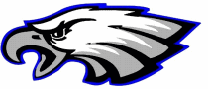 Cody Haddock, Director of Bandscody.haddock@fwisd.org214-395-0887 Carter HS Band  @Carter_HS_BandCarter_HS_Band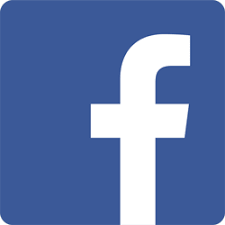 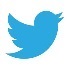 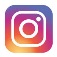 2017-2018 Eagle Band CalendarJULY	31	Band Camp Starts – 8am-12 & 1-5pmAUGUST1-4	Band Camp Continues – 8-12 & 1-5pm5	BAND REGISTRATION in the CRHS Band Hall (8am-12pm)7-11	Band Camp – 8-12, 1-5pm, & 6-9pm (Toughest week of the year-Can you make it through?)14-18	NIGHT CAMP – 6-9pm 	21	First day of schoolSEPTEMBER	2	Football game - @Farrington vs. Trimble Tech 10:00am	4	LABOR DAY – NO SCHOOL	8	Football game - @Handley vs. Northside 7:30pm	9	Dies y Seis Parade – 11:00am	15	Football game - @Clark vs. Diamond Hill 7:30pm		29	Football game - @Birdville vs. Birdville 7:30pmOCTOBER	6	*Homecoming* Football game - @Handley vs. Poly 7:30pm	9	Waiver Day – No School	13 	Football game - @Handley vs. Grapevine 7:30pm	17	UIL Region 5 Marching Contest @Mansfield ISD Stadium	20	Football game - @Handley vs. Dunbar 7:30pm	26	Football game - @Birdville vs. Richland 7:00pmNOVEMBER	4	Football game - @Clark vs. Colleyville 1:00pm	11	Football game - @Handley vs. Eastern Hills 1:00pm	20-24	THANKSGIVING BREAK – NO SCHOOLDECEMBER	2	TMEA Region 5 Phase 1 (Probably)	9	TMEA Region Phase 2	14	Winter Concert – Carter Riverside Auditorium – 7 pm	22-5	WINTER BREAK – NO SCHOOLJANUARY 	7	TMEA Area B Auditions	8	Teacher Prep Day9/10	Spring semester begins13	Stock Show Parade – 11:00am13-14	TMEA HS Region Band Clinic/Concert15	Martin Luther King Holiday – NO SCHOOLFEBRUARY	2	Waiver DayMARCH	3	UIL Solo & Ensemble @ Arlington HS12-16	SPRING BREAK – NO SCHOOL	23	FWISD UIL Benchmark @Southwest HS	27-30	STARR Testing	30	Trade-off dayAPRIL	10-12	UIL Band Contest @Mansfield CPA	14	FWISD Trade-off DayMAY	1-4	HS EOC Testing	8-11	STAAR Testing	17	Spring Concert – Carter Riverside Auditorium – 7pm	18	Band Banquet	26-28	State Solo & Ensemble Contest	28	Memorial Day Holiday – NO SCHOOLJUNE	1 	Last Day of SchoolCarter Riverside High School Eagle Band HandbookVisionTo provide opportunities for each student to develop his/her musical talents, self-expression, creativity and self-discipline; to have opportunities for performance in quality ensembles; and to witness live, professional fine arts performances; to develop a life-long love of music.Attendance PolicyEach performance a group gives is equivalent to a major exam for that given period of preparation. Therefore, your attendance is mandatory. Excused absences from a performance will be granted for the following reasons only: 	1) Family emergency 	2) If the student becomes ill, in which case a doctor's excuse will be required 	3) Religious holiday observation (known in advance)*ATTENDANCE AT ALL PERFORMANCES IS MANDATORY! Any unexcused absence at a performance will automatically lower your grade to a “D”. A second miss lowers it to an “F”. If you must miss, contact Mr. Haddock BEFORE the performance as soon as possible with your valid excuse. An unexcused absence to any other band function will automatically lower your grade by a half letter (A to A-)*Work is not an excused absence!!! Your place of employment needs to understand that school comes first. Give a copy of your band schedule to your boss/manager well in advance to avoid this issue.Email cody.haddock@fwisd.org or call/text 214-395-0887 with any known absences.Grading PolicyThe grades for each class will be based on many criteria. Playing tests, memorization tests for marching band, written tests, attendance, daily preparation, class participation, promptness, attitude, effort and behavior, are all examples of what will be included in assigning grades. Playing tests and memorization tests will be done fairly and consistently and will represent the student's output as closely as possible. Not having an instrument is the same as not having homework and will result in loss of points from the student’s daily grade. If you do what is asked of you, and with a great attitude, you will get an A in the course.Drug and Alcohol PolicyThis policy is very clear cut and will be strictly enforced. See the CRHS Student Handbook. If this policy is violated at a school-sponsored function, the student will be turned over to the administration, who will call the parents to come pick up the student and take them home. The policy is the same for the use of all tobacco products.UniformUniformity is essential for all performances. The uniform must be worn in its entirety unless otherwise designated by the director. While in uniform, you are representing the Eagle Band and Carter Riverside High School. Your behavior and actions will be closely watched by everybody, so be smart about what you say and do. There is absolutely no eating or chewing gum in uniform! There will be specific times when a director allows eating, but we will instruct you to remove your jacket (if your band shirt is underneath) first.The uniform consists of:		Marching Uniform					Concert Uniform		Black Marching band shoes				Men: Black pants		Black Socks (tall)					Black shirt		Band shirt						Black shoes		Uniform pants						Black socks		Uniform jacket					Women: Long black dress		Marching band hat					Long black skirt/pants		Marching band gloves					Black shoes/socks (if necessary)Instrument RentalIf a student does not own a quality instrument, they will rent one from the school. Instruments are on our campus for rental, and the rental fee of $40 will be added to your fees. The student is responsible to care for the instrument as if it were their own. Mistreating a school owned instrument can result in the seizure of the instrument and a fine to pay repair costs. FundraisingAll band students will participate in a few fundraisers throughout the year. These fundraisers are in place to ensure that the band fee does not get excessive. There will most likely be an opportunity to fundraise your band fee to help alleviate costs, but participation is mandatory. The money raised through other fundraisers will be applied to miscellaneous costs of running a band program.All-District and All-RegionMembers of the Symphonic band are required to audition for All-District and All-Region in the fall. This is part of the curriculum for the class, and it ensures that they receive Honors credit. Music for these auditions will be made available during band camp, and a “pass-off” system will be in place during the school year to help prepare the students for these auditions.Solo and Ensemble ParticipationAll members of the band are required to attend the Solo & Ensemble competition in February. This is essential for a student’s growth on their instrument, and the entry fee is included in the band fee. Solos have to be from the Prescribed Music List (PML) from UIL. If there are questions regarding solos, speak with a director.Band TripsTrips are an important part to having a well-rounded band program and help with recruitment and retention of band students. In order to go on a “large” trip, a student must have been in band the previous year. This keeps students from dropping out of band for 3 years then coming back during their senior year so that they can go on a large trip with the band. We want you to be able to represent the band well with good playing ability which is difficult to do when you have been out of band and out of practice. Trips will be paid for through the student’s individual fundraising account or can be paid for by the student. Students must pay their portion of the expense in advance in order to be eligible to go.Symphonic BandThe Symphonic Band is the top performing ensemble at Carter Riverside, and there are specific technical proficiencies that need to be met in order to be in this group. This class is primarily to prepare for our next performance, but we will also discuss music history, theory, styles, and composers. Grades will be based on playing and written tests, daily preparation, and participation. This class will meet first period. Concert BandThe Concert Band is a Non-Varsity band that also meets during first period. The goal of this class is to improve on the student’s technical proficiencies, sound quality, and sight-reading. We will spend time learning the show music and stand tunes, and will likely also get a chance to play at UIL in the spring.Jazz BandThe Jazz Band meets after school once a week. We work on styles, talk about history, and practice improvisation. This group has multiple performances throughout the year, and is a great way to have fun through music.Band Participation FeeIn order to run a well-rounded band program, bands across the country charge a band fee. The district gives us a set budget for the year, but this money only gets us started. The rest comes from charging band fees, fundraising, and donations. Regardless of different sections having different needs, the band fee will be the same for everybody. There will be times that students will be asked to provide their own materials. This will be at their expense (ex. shoes, banquet, etc). The participation fee helps cover:Contract labor (additional marching staff, masterclass teachers, arrangers, drill writers, clinicians)Full Band Contest Entry FeesTransportationCopyright fees, arranger’s fees, Solo & Ensemble Entry Fees, All-Region Entry FeesSome equipment, supplies, and uniform accessories (gloves, flip folders, show shirt, reeds, oil, etc.) Props for the marching band showParticipation Fee for the year: $200What else might I have to pay for?Marching shoesMeal plan for marching gamesMusic BinderPractice clothesMetronome/TunerConcert attireEtc.This fee can be paid in full or in installments (first payment is due Saturday, August 5th at REGISTRATION). Installments need to be a minimum of $50 in order to be considered part of your band fee. If there are questions or concerns regarding payments, contact Mr. Haddock directly and we can be flexible in the timing of payments. ******Failure to pay your entire band fee can result in loss of membership in the band program******Band Info Sheet & Parent/Student ContractPlease return ALL paperwork to Mr. Haddock by May 26, 2017Name_________________________ Grade______ Instrument_________________________	Mailing address____________________________________________	Apt. number      ____________________________________________	City, State, Zip   ____________________________________________	Student Cell #     __________________________________	Parent Name      __________________________________	Parent Phone #  __________________________________	Parent Email       __________________________________	Student Birthday	       ____/____/______****More on back****STUDENT/PARENT AUTHORIZATION & RELEASE FOR OFF-CAMPUS ACTIVITIESThe Fort Worth Independent School District (“FWISD”) offers a variety of learning activities at designated off-campus locations in which students will have an opportunity to participate. I hereby give permission for my son/daughter to participate in the various off-campus activities associated with the Carter Riverside Performing Arts program. I understand that FWISD may not provide transportation to and from all activities. Students are expected to use school transportation to and from ALL activities, if provided. In the event that FWISD does not provide such transportation, I further understand that I must provide transportation for my son/daughter as a condition of his/her participation in that activity. In consideration for allowing my son/daughter to participate in off-campus activities, I knowingly and voluntarily agree to assume full responsibility and assume all risk for any accident, loss, damage, and injuries he or she may sustain as a result of or arising out of any aspect of the activity. Furthermore, I, on behalf of myself, my son/daughter named below, our respective family members, and our respective heirs, legatees, executors, administrators, and assignees, hereby agree to release, acquit, discharge, and hold harmless FWISD, the FWISD Board of Trustees, and any agents, employees, representatives, insurers, successors, and assignees of the entities just named from any and all claims, demands, liabilities, actions or causes of action, of whatever kind or character, whether known or unknown, whether arising out of federal, state, or local statute or common law, including claims resulting from negligence, that I or my son/daughter may sustain arising out of any aspect of the off-campus activity, including, but not limited to, driving or riding to or from the off-campus activity.PARENT/GUARDIAN – STUDENT RELEASE & AGREEMENTI HAVE DISCUSSED AND REVIEWED ALL THE INFORMATION IN THE HANDBOOK WITH MY SON/DAUGHTER, AND I UNDERSTAND ITS CONTENTS AND MY RESPONSIBILITY AS TO THESE POLICIES AND CONDITIONS. MY SON/DAUGHTER HAS MY PERMISSION TO ATTEND DISTRICT AND OUT-OF-DISTRICT TRIPS AND SCHOOL-SPONSORED EXTRA-CURRICULAR AND COCURRICULAR ACTIVITIES. I UNDERSTAND THAT FORT WORTH ISD AND CARTER RIVERSIDE HIGH SCHOOL WILL NOT BE LIABLE FOR INJURIES AND MEDICAL COST FOR STUDENTS. MY SIGNATURE ALSO SERVES AS PERMISSION FOR MY SON/DAUGHTER TO OBTAIN MEDICAL TREATMENT ON A SCHOOL-SPONSORED TRIP. ___________________________________________                      ____________________________________________  Student Name (PRINT)				           		  Parent/Guardian Name (PRINT) ___________________________________________ 		  ____________________________________________ Student SIGNATURE						  Parent/Guardian SIGNATURE ___________________________________________		  ____________________________________________Date								  Date